SPONSOREN VOORSCHOTEN OPEN 2024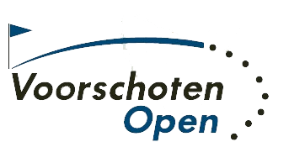 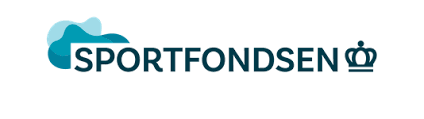 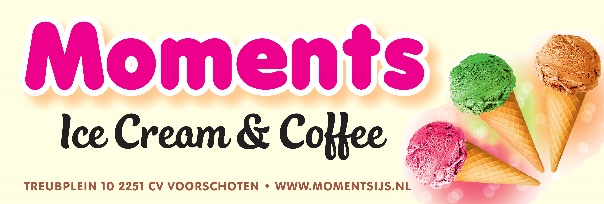 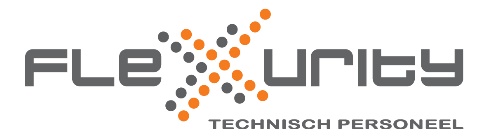 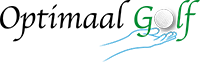 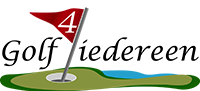 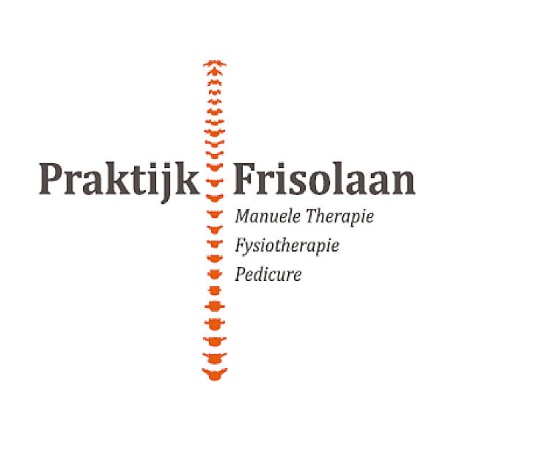 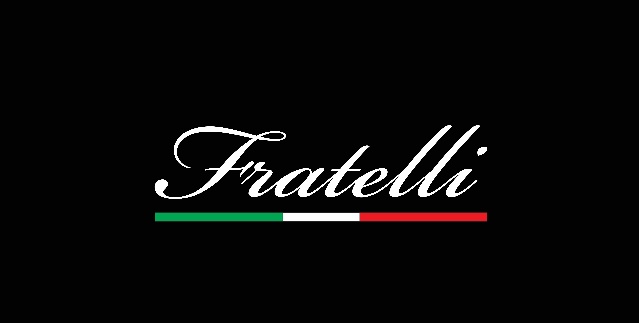 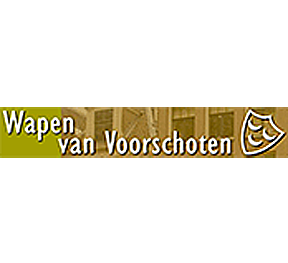 Wapen van VoorschotenLa Casita